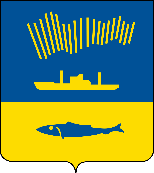 АДМИНИСТРАЦИЯ ГОРОДА МУРМАНСКАП О С Т А Н О В Л Е Н И ЕО внесении изменений в некоторые административные регламенты предоставления муниципальных услугВ целях приведения муниципальных правовых актов в соответствие с действующим законодательством, п о с т а н о в л я ю:1.  Внести в административный регламент предоставления муниципальной услуги «Предоставление в собственность, аренду, постоянное (бессрочное) пользование, безвозмездное пользование земельного участка, находящегося в государственной или муниципальной собственности, без проведения торгов», утвержденный постановлением администрации города Мурманска от 25.01.2023 №180 изменение, заменив в абзацах 2, 3 пункта 2.4.1 подраздела 2.4 раздела 2 слова «30 дней» словами «20 дней».2. Внести в административный регламент предоставления муниципальной услуги «Предоставление земельного участка, находящегося в государственной или муниципальной собственности, в собственность бесплатно», утвержденный постановлением администрации города Мурманска от 29.03.2023 № 1146 изменение, заменив в пункте 2.4.1 подраздела 2.4  раздела 2 слова «30 дней» словами «20 дней».3. Отделу информационно-технического обеспечения и защиты информации администрации города Мурманска (Кузьмин А.Н.) разместить настоящее постановление на официальном сайте администрации города Мурманска в сети Интернет.4. Редакции газеты «Вечерний Мурманск» (Сирица Д.В.) опубликовать настоящее постановление.5. Настоящее постановление вступает в силу со дня официального опубликования. 6. Контроль за выполнением настоящего постановления возложить на заместителя главы администрации города Мурманска Синякаева Р.Р.Глава администрации  города Мурманска                                                                        Ю.В. Сердечкин